module: ………..……………………………………………………………………………..…………………………………………………#Sp:……..# Studenten:………… Semester:……….Moduleteam:………………………..…..………….Datum: …/…./….
Leerdoelen module: …………………………………………………………………………………………………………………………………………………………………………………………………..……..WETEN //  INZIEN // TOEPASSEN // INTEGREREN (omcirkel wat past)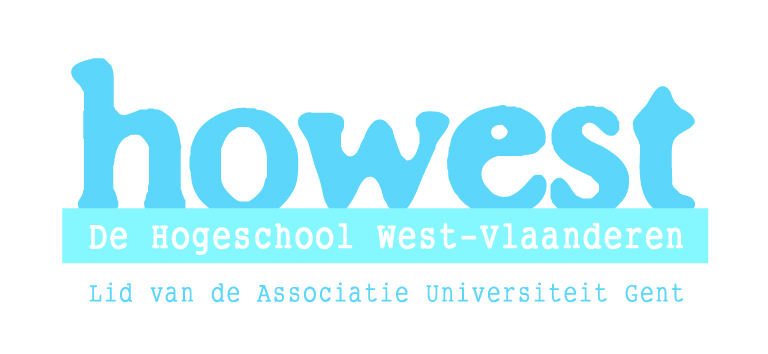 WEEK 1WEEK 2WEEK 3WEEK 4WEEK 5WEEK 6WEEK 7Week 8WEEK 9WEEK 10WEEK 11WEEK 12Contactmomenten#
CUContactmomentenINSTRUCTIE
ACTIVITEITEN  LECTORENContactmomentenLEER-
ACTIVITEITEN   STUDENTENNiet-contactmomentenLEER-
ACTIVITEITEN 
STUDENTEN Niet-contactmomentenINSTRUCTIE
ACTIVITEITEN  LECTORENNiet-contactmomenten#
NCUWEEK 13week 14week 15week 16week 17week 18◊Contactmomenten#
CU◊ContactmomentenINSTRUCTIE
ACTIVITEITEN  LECTOREN◊ContactmomentenLEER-
ACTIVITEITEN   STUDENTENNiet-contactmomentenLEER-
ACTIVITEITEN 
STUDENTEN Niet-contactmomentenINSTRUCTIE
ACTIVITEITEN  LECTORENNiet-contactmomenten#
NCU